Publicado en  el 25/03/2014 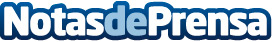 CEMEX anuncia oferta de notas senior garantizadasDatos de contacto:CEMEXNota de prensa publicada en: https://www.notasdeprensa.es/cemex-anuncia-oferta-de-notas-senior_2 Categorias: Construcción y Materiales http://www.notasdeprensa.es